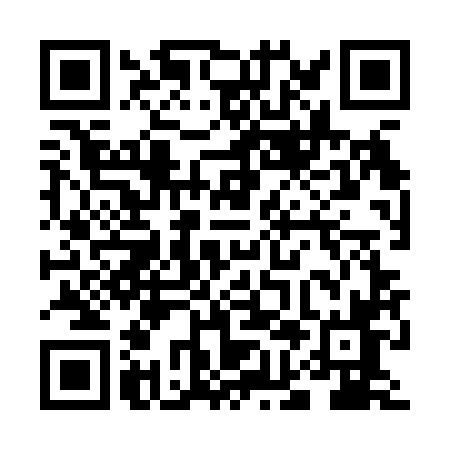 Prayer times for Radomierowice, PolandWed 1 May 2024 - Fri 31 May 2024High Latitude Method: Angle Based RulePrayer Calculation Method: Muslim World LeagueAsar Calculation Method: HanafiPrayer times provided by https://www.salahtimes.comDateDayFajrSunriseDhuhrAsrMaghribIsha1Wed2:555:2112:455:518:1010:252Thu2:525:1912:455:528:1210:283Fri2:485:1712:455:538:1310:314Sat2:455:1512:455:548:1510:345Sun2:415:1412:455:558:1610:376Mon2:385:1212:445:568:1810:407Tue2:345:1012:445:578:1910:438Wed2:305:0912:445:588:2110:479Thu2:305:0712:445:598:2210:5010Fri2:295:0512:446:008:2410:5211Sat2:285:0412:446:018:2610:5212Sun2:285:0212:446:028:2710:5313Mon2:275:0112:446:038:2910:5414Tue2:264:5912:446:048:3010:5415Wed2:264:5812:446:048:3110:5516Thu2:254:5612:446:058:3310:5617Fri2:254:5512:446:068:3410:5618Sat2:244:5412:446:078:3610:5719Sun2:244:5212:446:088:3710:5720Mon2:234:5112:446:098:3910:5821Tue2:234:5012:456:098:4010:5922Wed2:224:4912:456:108:4110:5923Thu2:224:4712:456:118:4311:0024Fri2:224:4612:456:128:4411:0125Sat2:214:4512:456:128:4511:0126Sun2:214:4412:456:138:4611:0227Mon2:214:4312:456:148:4811:0228Tue2:204:4212:456:158:4911:0329Wed2:204:4112:456:158:5011:0330Thu2:204:4112:466:168:5111:0431Fri2:194:4012:466:178:5211:05